Maine Statewide Strategic Transit PlanMaineDOT Statewide Strategic	1 / 5More at:  https://www.maine.gov/mdot/longrangeplan Transit Plan (SSTP)Learn more about the Maine SSTP and its importance before getting started on the surveyMaineDOT Statewide Strategic Transit Plan (SSTP)Please take a moment to tell us what you think and help us understand how we can improve transit in Maine.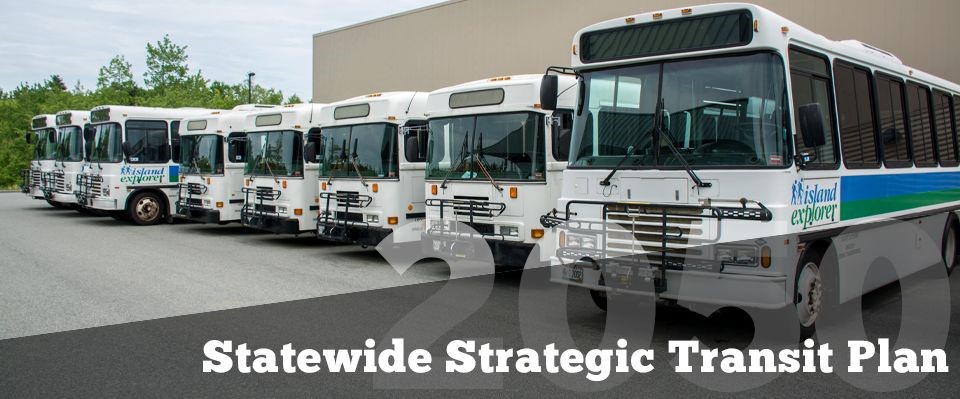 a group of buses parked next to each otherWhat is considered to be transit? Transit in Maine includes all buses, trains, ferries, and any demandresponsive transit services such as paratransit that may operate in vans or other vehicles. Taxis, Uber, and Lyft are not considered transit.Who is the intended audience for the Statewide Strategic Transit Plan? The SSTP will serve as a guide for state agencies, metropolitan planning organizations, transit providers, and other key stakeholders to improve Maine's transit system.When will the SSTP be complete? MaineDOT's current Long Range Transportation Planning process includes a statewide long-range plan, active transportation plan, aviation plan, rail plan, and transit plan. A draft SSTP is expected to be available this fall, with the final plan completed in early 2023.What will I be asked about and how will my responses be used? You will be asked several questions about how you currently use transit and how you would like transit in Maine to be improved which will inform the Statewide Strategic Transit Plan.Will my responses be anonymous? Your answers to these questions are completely anonymous and no personally identifiable information will be collected.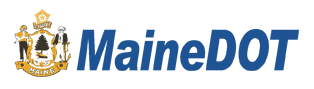 a yellow and blue logoWhat is the Maine SSTP and how can I help?The Maine Statewide Strategic Transit Plan is being developed to improve transit across the state. Key tasks include an Existing Conditions Assessment, a Needs Assessment, and an Assessment of System Innovations and Efficiencies. As part of the plan, we want to hear from Maine residents about how they envision the future of transit in Maine. We would like to know how you currently use transit and what kinds of improvements would help make the system better.Top priorities for transit in Maine	2 / 5Please rank 5 of the 11 items above the line in your preferred order.Top priorities for transit in MaineThis question will give us an idea of the top priorities for transit in Maine.Please drag 5 of the items above the line in your preferred order.a group of red buses parked in a parking lotTransit vehicles run frequently so I have more options throughout the day.Hours of Transit Services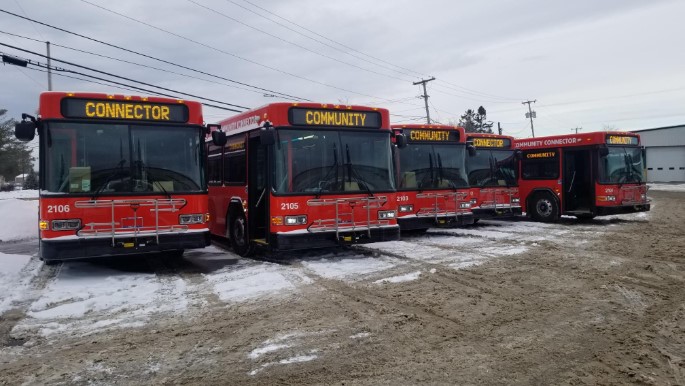 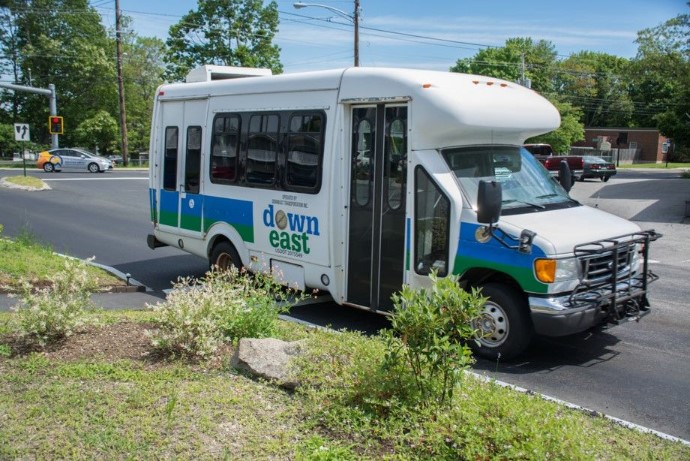 a bus on the streetTransit service is available throughout the day, including early in the morning and late at night, seven days a week.Regional Transit Services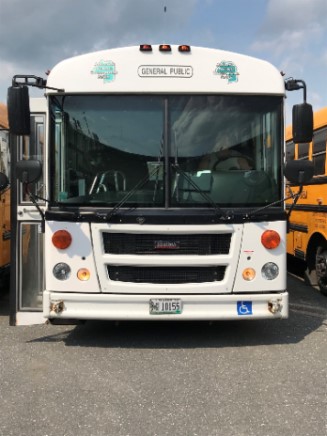 a bus parked in a parking lotTransit goes to more destinations within and across regions, so I can use transit for longer journeys.Local Transit Services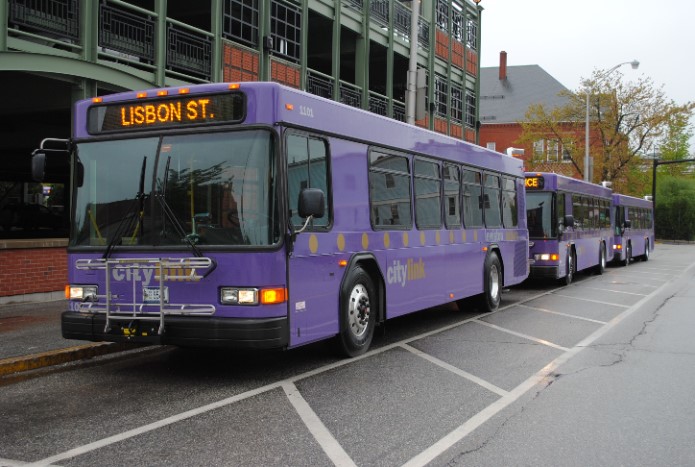 buses parked on the side of the roadTransit goes to more local destinations in and around cities and town centers.Reliability of Transit Services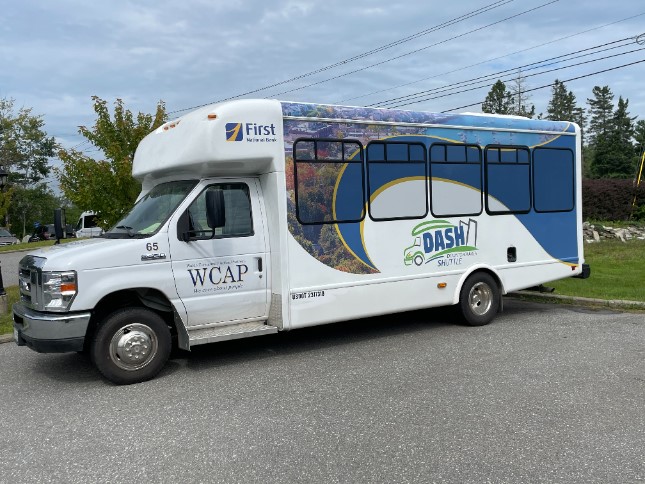 a white van on the side of the roadTransit vehicles generally arrive and get me to my destination on time, and service is rarely canceled.Speed of Transit Services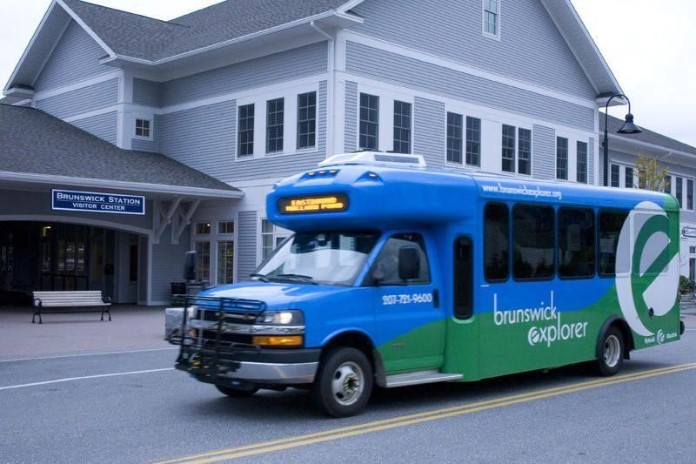 a blue bus parked on the side of the roadTransit gets me to my destination quickly and efficiently. Connections between transit routes or providers are fast and efficient.Comfort of Transit Facilitiesa couple of buses parked in front of a buildingTransit stops and vehicles are comfortable, convenient, and safe.Transit Schedules and Information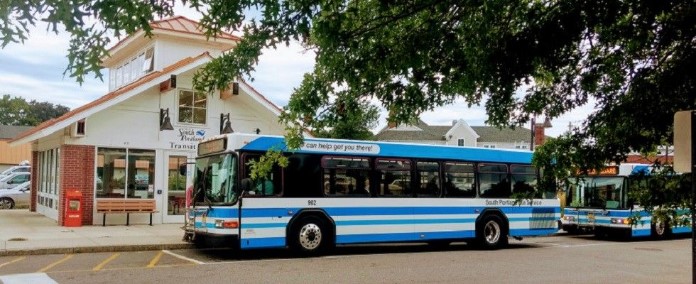 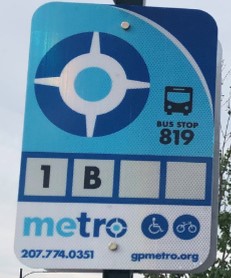 a sign with a blue circle and white textTransit schedules and route information are easy to access and understand.Ease of Payment Options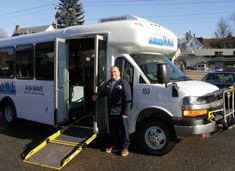 a person standing next to a vanA variety of simple payment options allow me to pay online, use a card or ticket, or pay with cash.Better Flexible Transit Services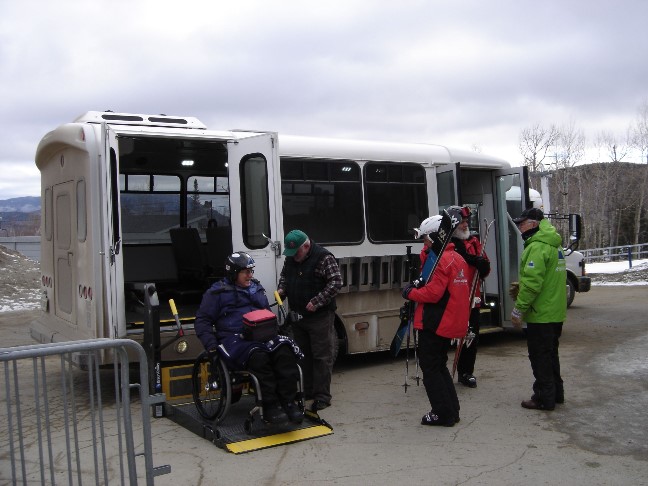 a group of people standing next to a busTransit includes more on-demand, flexible, door-to-door options.Better Fixed-Route Transit Services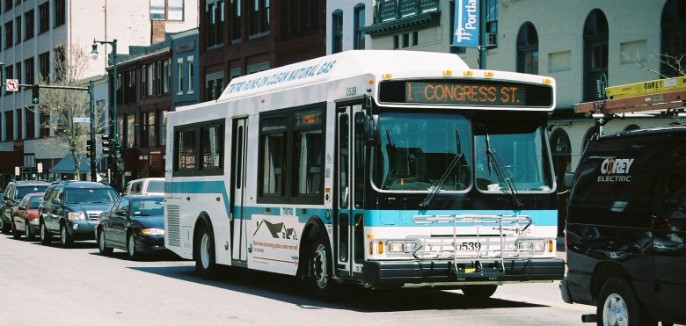 a bus driving down the streetTransit is focused on fixed-route services, running on consistent routes and schedules.Funding the Transit System	3 / 5Please use the sliders to tell us how you think we should be spending our transit funding.Funding the Transit SystemThis question will give us an idea of how transit resources should be allocated.Please use the sliders to fill the bar and meet the target.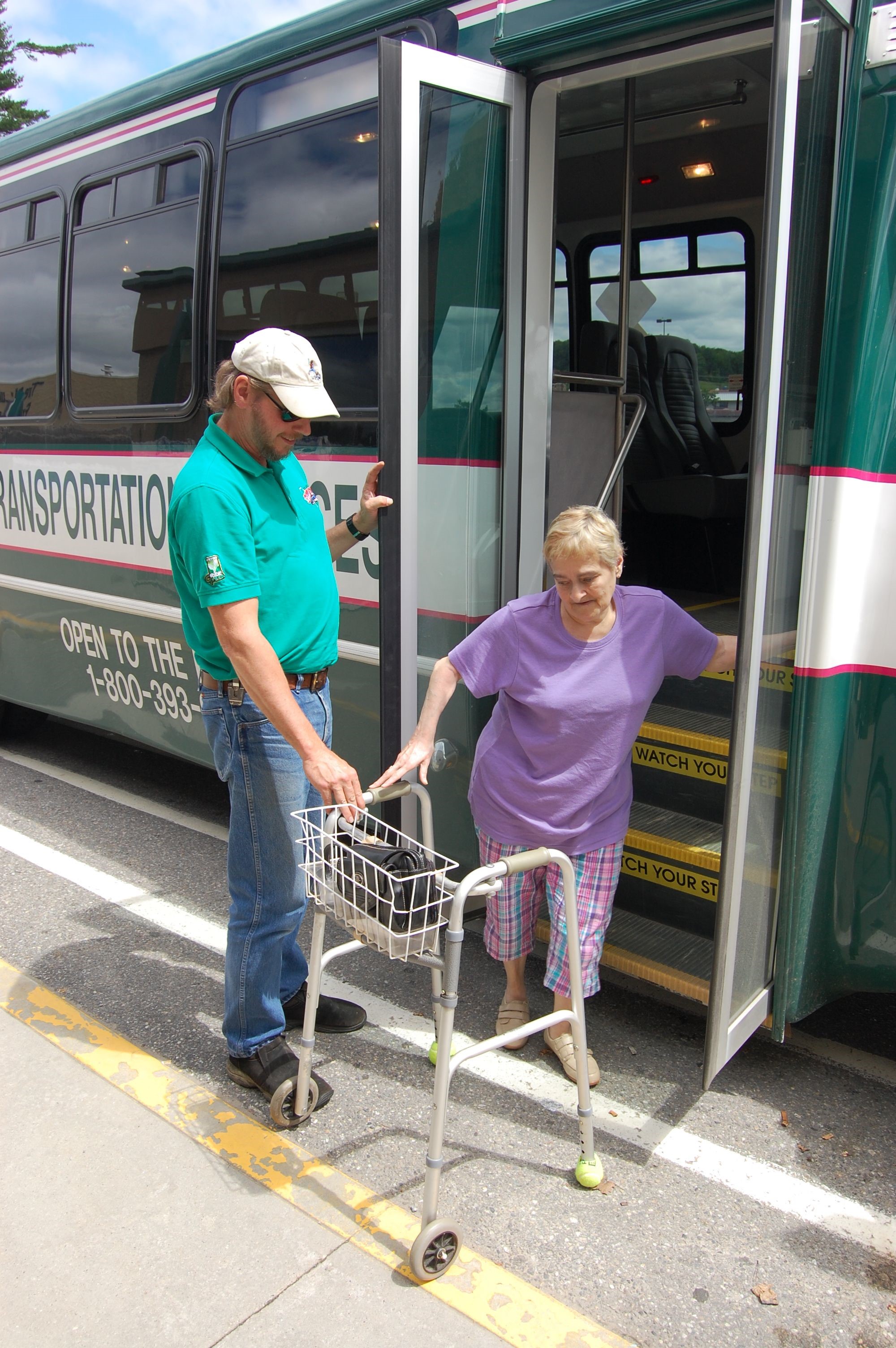 a woman pushing a shopping cart next to a man in a wheel chairQuality of transit servicesFunds improve the quality of Maine's existing transit system, which may include making transit more reliable and more pleasant, and technology improvements like real-time bus tracking.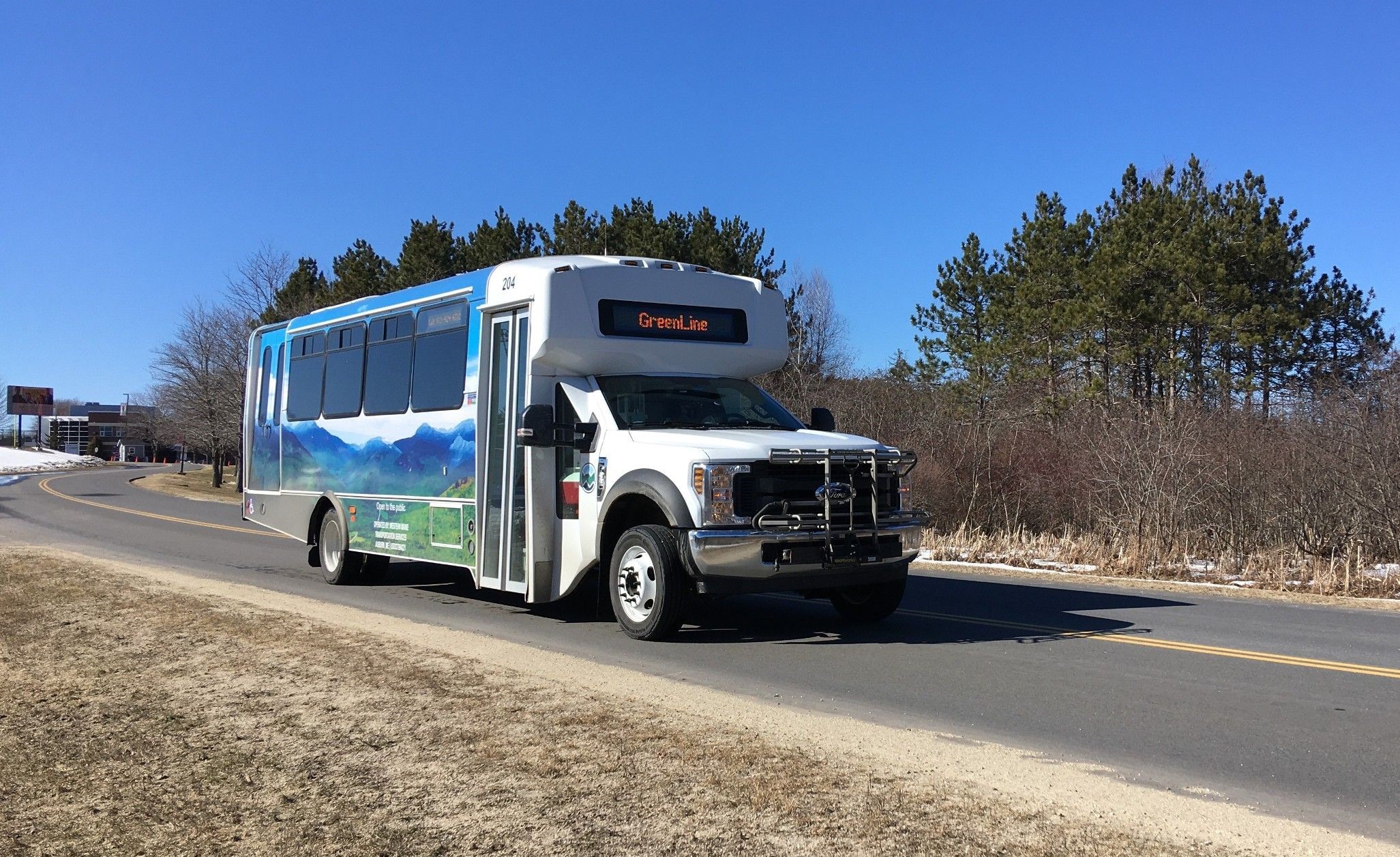 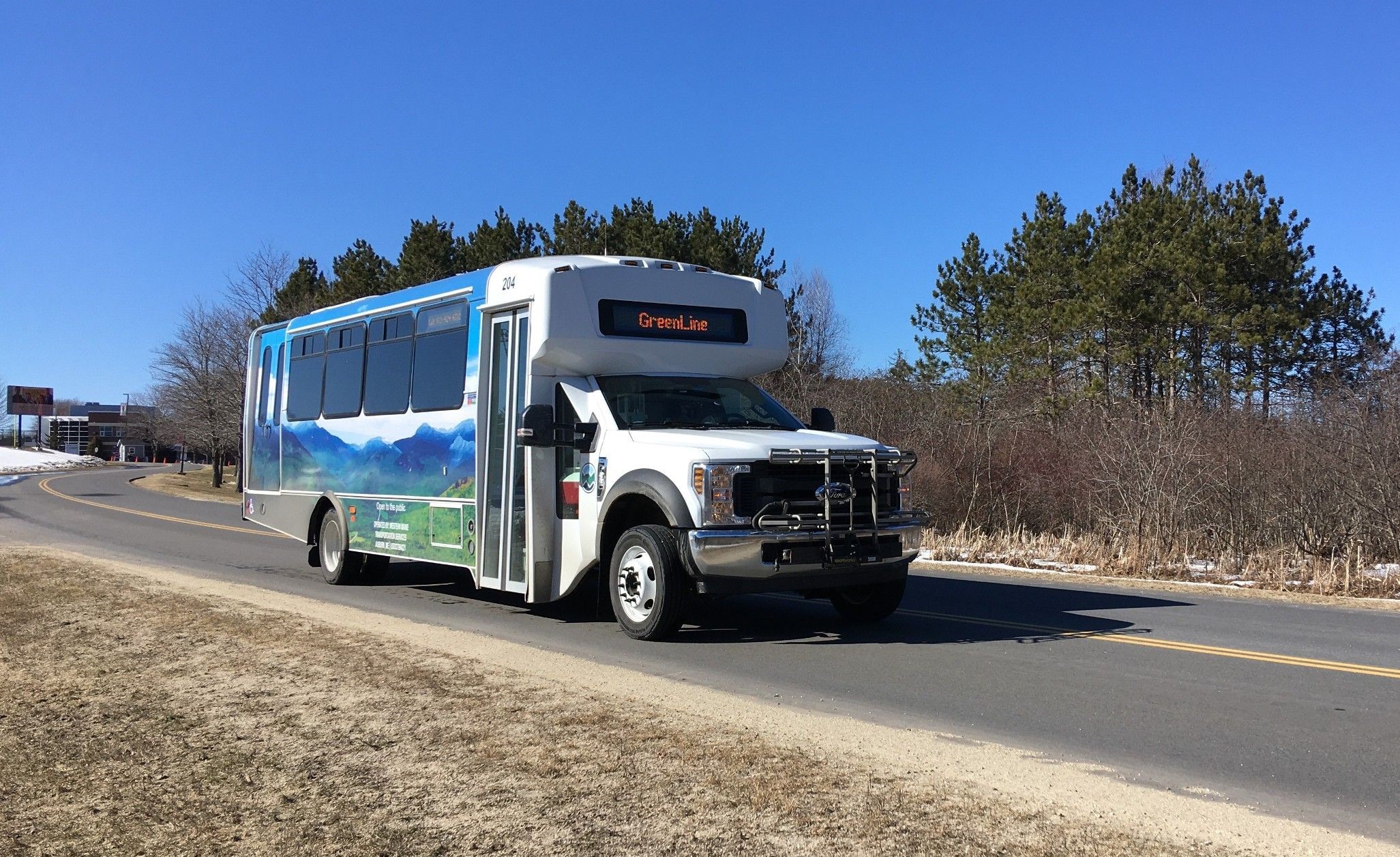 a bus on the roadGeographic coverage of transit serviceFunds go towards providing transit to and from more areas of Maine, with more local and regional routes throughout the state.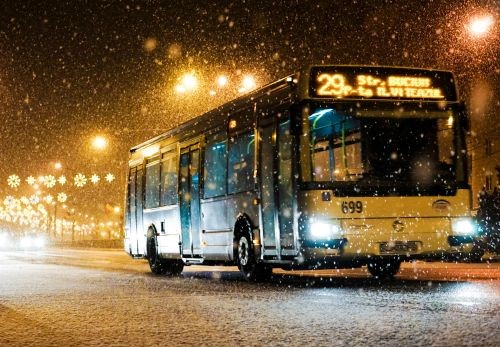 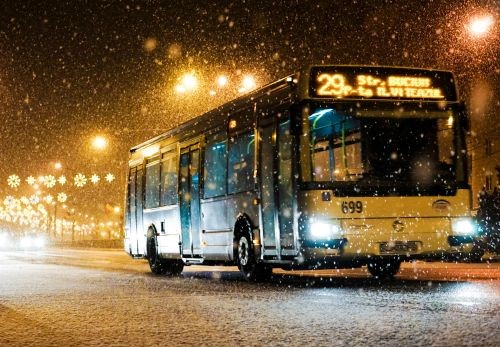 a bus on the streetFrequency and timing of serviceFunds go towards making transit more frequent, extending service on weekends, and adding service earlier in the morning and/or later at night.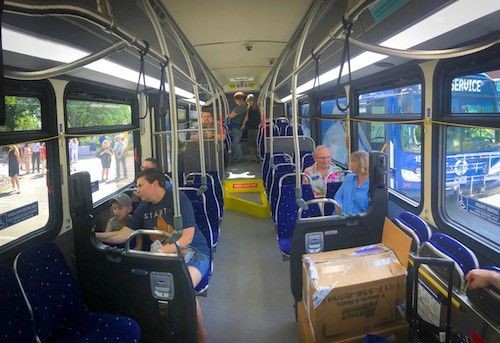 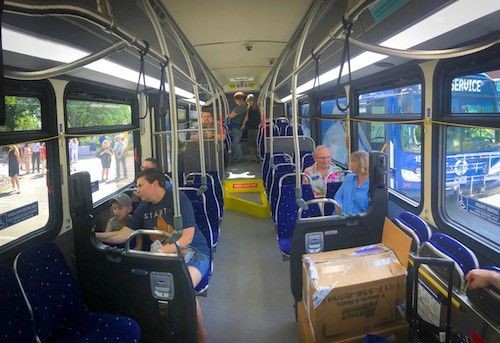 people on a busAffordability and ease of paymentFunds go towards making transit more affordable. Fares are low or even free for qualified individuals. A variety of payment options are available so I can pay online, with my phone, use a card or ticket, or pay with cash.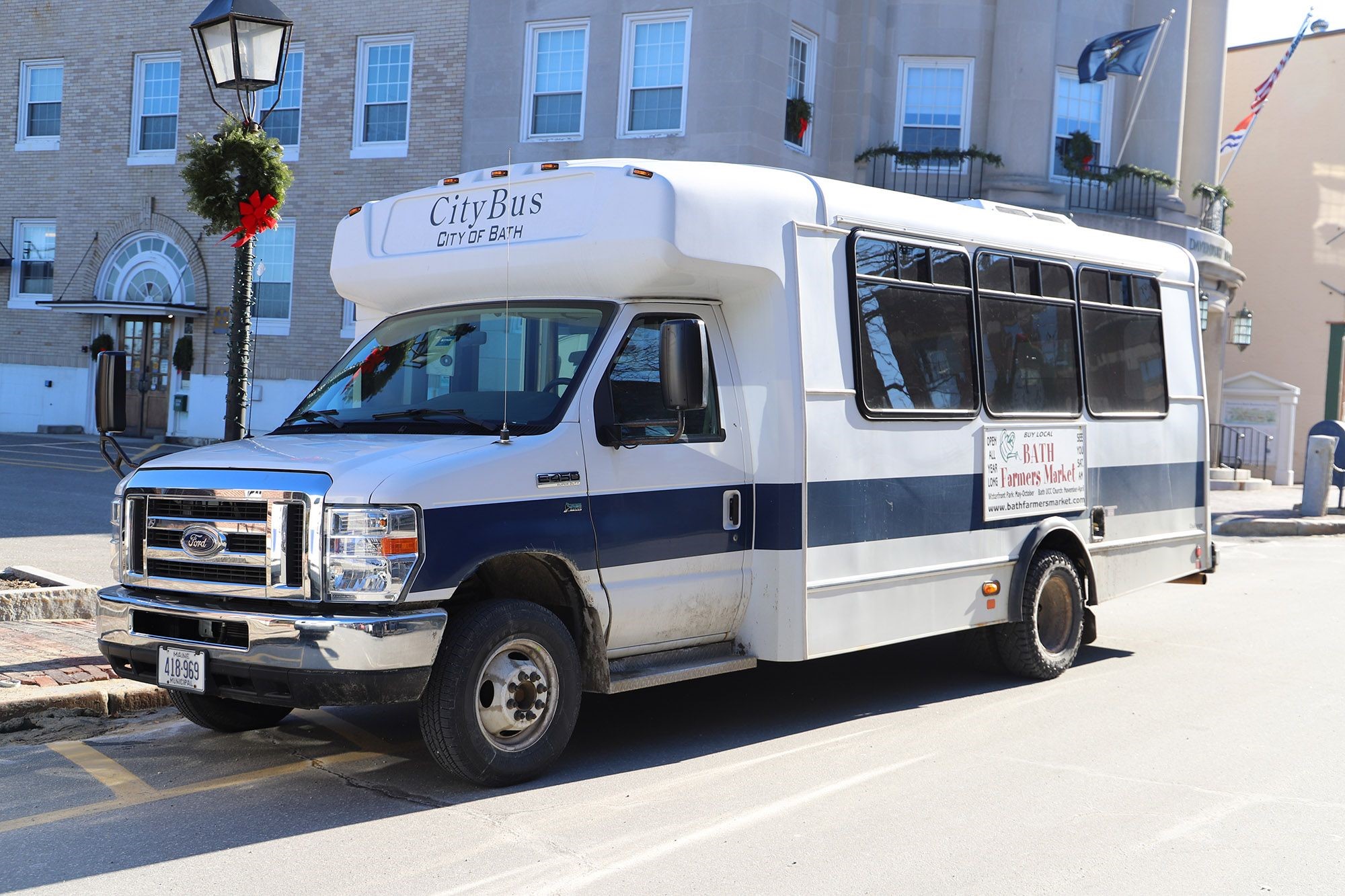 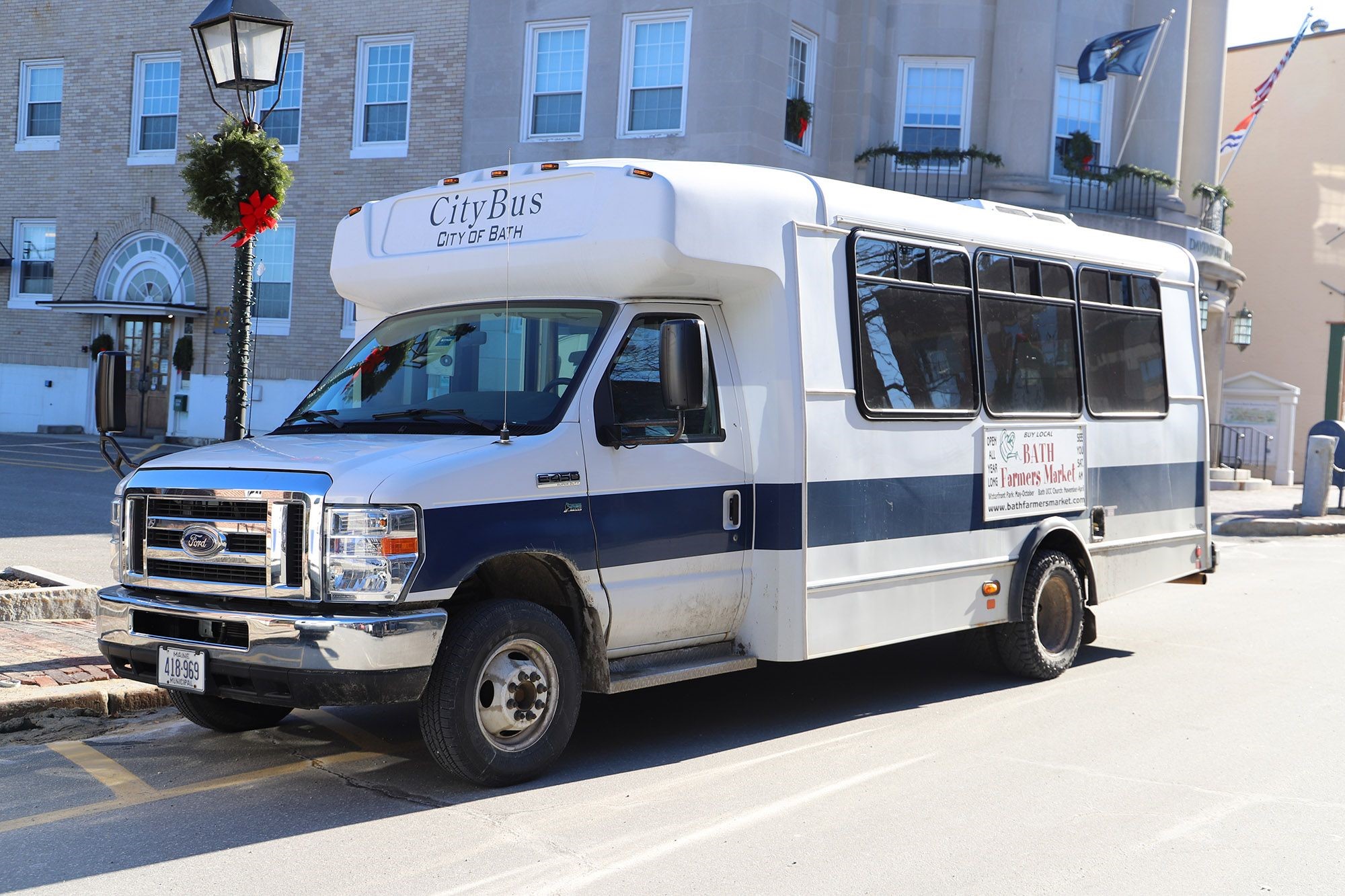 a white bus parked on the side of a streetNew transit optionsFunds go towards new transit options, such as flexible and on-demand micro transit or high-capacity services like bus rapid transit. Notch 0	 Notch 1	 Notch 2	 Notch 3	 Notch 4	 Notch 5Please use the sliders to fill the bar and meet the target. - Transit Use	4 / 5Please tell us how you currently use transit.Transit UseThese questions will help us understand how and why people are currently using Maine's transit system.Please answer each question.FrequencyHow often do you use the following modes of transit in Maine? Daily Several times a week Weekly A few times a monthReasons for UseReasons for UseTrip Purpose: Bus and Demand ResponseTrip PurposeWhen you use the bus, what is the purpose of your trip? Please check up to 3.When you use demand response service, what is the purpose of your trip? Please check up to 3. To get to work To get to school	 To run errands	 - Trip Purpose: Rail and Ferry ServiceTrip PurposeWhen you use rail service, what is the purpose of your trip? Please check up to 3.When you ferry service, what is the purpose of your trip? Please check up to 3.Wrap Up	5 / 5Please tell us about yourself. All information is confidential. Click finish when you are done.Demographic questionsPlease share any additional comments.Thank You!Thank you for joining the discussion on Maine's Statewide Strategic Transit Plan! Your valuable input will help us make important decisions about the future of Maine's public transportation network. Please reach out if you have further comments!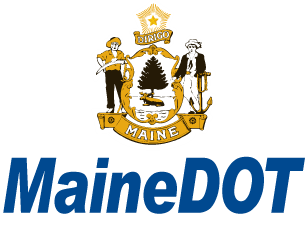 logoThank you for your input so far!Please answer a few additional demographic questions, and remember to click FINISH when you are done. And please share this survey and help us spread the word about Maine's Statewide Strategic Transit Plan.Our Partners: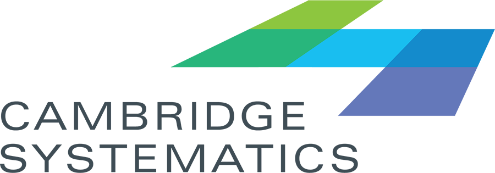 logoThanks for participating!You can now close this browser.-